Ålands lagtings beslut om antagande avLandskapslag om ändring av 2 § körkortslagen för Åland	I enlighet med lagtingets beslut ändras 2 § 11 mom. körkortslagen (2015:88) för Åland som följer:2 §Definitioner- - - - - - - - - - - - - - - - - - - - - - - - - - - - - - - - - - - - - - - - - - - - - - - - - - - -	De fordonsbegrepp som används i denna lag har samma betydelse som i landskapslagen (:) om tillämpning av fordonslagen.__________________	Denna lag träder i kraft den...__________________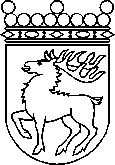 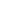 Ålands lagtingBESLUT LTB 95/2021BESLUT LTB 95/2021DatumÄrende2021-09-20LF 22/2020-2021	Mariehamn den 20 september 2021	Mariehamn den 20 september 2021Bert Häggblom TalmanBert Häggblom TalmanKatrin Sjögren  vicetalmanRoger Nordlundvicetalman